Сведения о наличии  в собственности или на ином законном основании оборудованных учебных транспортных средствКоличество учебных транспортных средств, соответствующих установленным требованиям:механических    __6_  ,   прицепов  _1_ Данное количество механических транспортных средств соответствует  __120__  количеству обучающихся в год.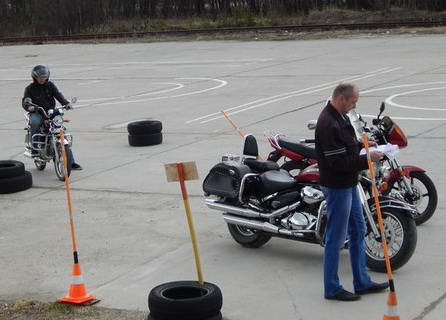 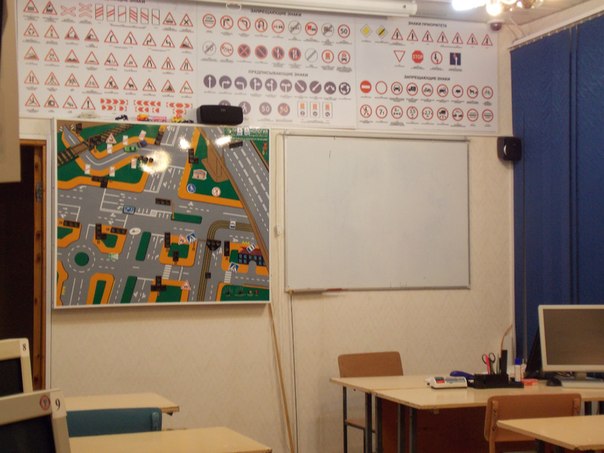 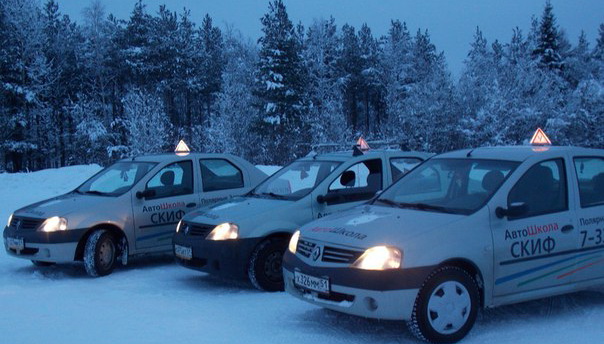 СведенияНомер по порядкуНомер по порядкуНомер по порядкуНомер по порядкуНомер по порядкуНомер по порядкуСведения123456Марка, модельRenault Logan (SR)Renault Logan (SR)Renault Logan (SR)Renault Logan (SR)KN110-6 ViragoXy150-10B GS150Тип транспортного средстваЛегковой седанЛегковой седанЛегковой седанЛегковой седанМотоциклМотоциклКатегория транспортного средстваВВВВААГод выпуска200720062007200720132014Государственный регистрационный  знакС476КТ51С475КТ51Х326ММ51Х327ММ516331АА510995АА51Регистрационные  документы ПСТ 77МН061480ПТС 77 КХ 143109ПТС 77 МО 452810ПТС 77 МО 945008ПТС 25 УМ 829665ПТС 25 УМ 424590Собственность или иное законное основание владения  транспортным средствомсобственностьсобственностьсобственностьсобственностьсобственностьсобственностьТехническое состояние  в соответствии с п. 3 Основных положений  соответствует требованиямсоответствует требованиямсоответствует требованиямсоответствует требованиямсоответствует требованиямсоответствует требованиямНаличие тягово-сцепного (опорно-сцепного) устройства имеетсяотсутствуетотсутствуетотсутствует--Тип трансмиссии (автоматическая или механическая)механическаямеханическаямеханическаямеханическаямеханическаямеханическаяДополнительные педали в соответствии с  п. 5  Основных положений имеютсяимеютсяимеютсяимеются--Зеркала заднего вида для обучающего вождению в соответствии с  п. 5 Основных положений имеютсяимеютсяимеютсяимеютсяимеютсяимеютсяОпознавательный знак «Учебное транспортное средство» в соответствии с п. 8  Основных положений имеютсяимеютсяимеютсяимеются--Наличие информации о внесении изменений в конструкцию ТС в регистрационном документеПСТ 77МН061480экологич. класс второй, дублирующие педали привода, тормоза, сцепленияПТС 77 КХ 143109экологич. класс второй, дублирующие педали привода, тормоза, сцепленияПТС 77 МО 452810экологич. класс второй, дублирующие педали привода, тормоза, сцепленияПТС 77 МО 945008экологич. класс второй, дублирующие педали привода, тормоза, сцепленияПТС 78 УЕ266515ПТС 25 УМ 424590Страховой  полис  ОСАГО (номер, дата выдачи, срок действия, страховая организация)Серия ЕЕЕ№0360026005 10.04.2016г. с10.04.2016г. по 09.04.2017г.ПАО «РОСГОССТРАХ»в Мурманской областиСерия ЕЕЕ№0360026006 10.04.2016г. с10.04.2016г. по 09.04.2017г.ПАО «РОСГОССТРАХ»в Мурманской областиСерия ЕЕЕ№0360026007 10.04.2016г.                 с 10.04.2016г. по 09.04.2017г.ПАО «РОСГОССТРАХ»в Мурманской областиСерия ЕЕЕ№0360026004 10.04.2016г.                  с 10.04.2016г. по 09.04.2017г.             ПАО «РОСГОССТРАХ» в Мурманской обл.Серия ЕЕЕ№ 0367876489  12.05.2016г. с12.05.2016г. по 11.05.2017г.АО «СОГАЗ»  в Мурманской областиСерия ЕЕЕ№0348275367 08.08.2015г.      с  08.08.2015г. по 07.08.2016г.   ООО                      «Росгосстрах»  филиал в Мурманской облТехнический осмотр (дата прохождения, срок действия)25.03.2016г.               до 25.03.2017г.25.03.2016г.              до 25.03.2017г.25.03.2016г.               до 25.03.2017г.25.03.2016г.               до 25.03.2017г.11.05.2016г.           до  11.05.2017г.11.05.2016г.      до 11.05.2017г.Соответствует (не соответствует) установленным требованиям соответствует требованиямсоответствует требованиямсоответствует требованиямсоответствует требованиямсоответствует требованиямсоответствует требованиямОснащение тахографами (для ТС категории «D», подкатегории «D1»)------